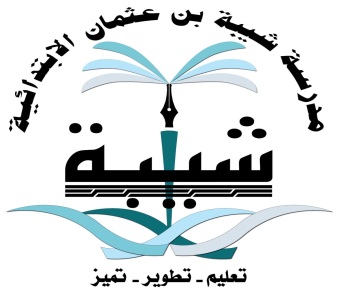 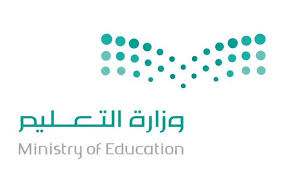 معلم المادةالتوقيعالمعلم ذات خبرةالتوقيعالمرشد الطلابيالتوقيع